Lernentwicklungsgespräch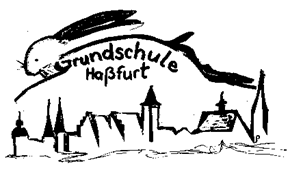 1.Jahrgangsstufe
Kind-/ Elternbogenam:Schüler/ in:Klasse:Klassenleitung:Erziehungsberechtigte/r:SozialverhaltenIch…primaüberwiegend jateilweisenoch zu wenigbin freundlich und hilfsbereitärgere andere nichthalte Vereinbarungen und Regeln einarbeite gerne mit anderen zusammenbeachte die Gesprächsregelnstöre den Unterricht nichtkann Konflikte ohne Streit lösenLern- und ArbeitsverhaltenIch…primaüberwiegend jateilweisenoch zu wenighöre aufmerksam zumelde mich und sage etwas zum Themaarbeite konzentriert und lasse mich nicht ablenkenbringe angefangene Arbeiten zu Endeverstehe Arbeitsaufträge und setze sie selbstständig ummerke mir, was ich gelernt habefertige schriftliche Aufgaben ordentlich angestalte Einträge sauber und ordentlicherledige Hausaufgaben zuverlässigDeutschIch…primaüberwiegend jateilweisenoch zu wenigSprechen und zuhörenspreche laut und deutlichSprechen und zuhörendrücke mich verständlich ausSprechen und zuhörenspreche in ganzen SätzenSprechen und zuhörenhöre aufmerksam zuSprechen und zuhörenSprechen und zuhörenLesenkenne die gelernten BuchstabenLesenlese Silben fehlerfreiLesenlese Wörter aus Silben fehlerfreiLesenlese kurze Sätze richtigLesenSchrei-benschreibe Buchstaben richtig und sauber in die ZeilenSchrei-benlasse Abstände zwischen den WörternSchrei-benkann kleine Geschichten folgerichtig aufschreibenSprachezerlege Wörter richtig in SilbenSprachehöre Silben in WörternSpracheSpracheAnmerkungenMathematikIch…primaüberwiegend jateilweisenoch zu wenigZahlen/ Operationen, Raum/ Form, Größen/ MessenZahlen/ Operationen, Raum/ Form, Größen/ Messenschreibe die Zahlen bis 10 richtigZahlen/ Operationen, Raum/ Form, Größen/ MessenZahlen/ Operationen, Raum/ Form, Größen/ Messenfinde mich im Zahlenraum bis 10 zurechtZahlen/ Operationen, Raum/ Form, Größen/ MessenZahlen/ Operationen, Raum/ Form, Größen/ Messenzerlege Mengen bis 10 sicherZahlen/ Operationen, Raum/ Form, Größen/ MessenZahlen/ Operationen, Raum/ Form, Größen/ Messenlöse einfache ………………..Aufgaben sicherZahlen/ Operationen, Raum/ Form, Größen/ MessenZahlen/ Operationen, Raum/ Form, Größen/ Messenkenne Raum – Lage - BezeichnungenZahlen/ Operationen, Raum/ Form, Größen/ MessenZahlen/ Operationen, Raum/ Form, Größen/ Messenverwende Raum – Lage – Bezeichnungen sicherZahlen/ Operationen, Raum/ Form, Größen/ MessenZahlen/ Operationen, Raum/ Form, Größen/ MessenZahlen/ Operationen, Raum/ Form, Größen/ MessenZahlen/ Operationen, Raum/ Form, Größen/ MessenZahlen/ Operationen, Raum/ Form, Größen/ MessenZahlen/ Operationen, Raum/ Form, Größen/ MessenAnmerkungenAnmerkungenHeimat- und SachunterrichtIch…Heimat- und SachunterrichtIch…primaüberwiegend jateilweisenoch zu wenigverfolge Sachthemen interessiertverfolge Sachthemen interessiertbringe mein Vorwissen einbringe mein Vorwissen eingestalte Einträge ansprechendgestalte Einträge ansprechendbehalte Inhalte im Gedächtnisbehalte Inhalte im GedächtnisAnmerkungenAnmerkungenSonstige FächerIch…primaüberwiegend jateilweisenoch zu wenigKunstzeige Freude am Malen und ZeichnenKunstzeige FantasieKunsthabe Farb- und FormgefühlKunstsetze Vorgaben genau umMusikzeige Freude am SingenMusikbeweise RhythmusgefühlMusikpräge dir Lieder sichereinSporthalte mich an SpielregelnSportzeige EinsatzfreudeSportschwimme sicherReligion/ Ethikzeige Interesse am Unterricht und bist für viele Lerninhalte offenReligion/ Ethikbeteilige mich aktiv am UnterrichtReligion/ Ethikformuliere eigene GedankenReligion/ Ethikbringe umfangreiches Vorwissen zu den Unterrichtsthemen einWerken u. Gestaltengestalte genau und beachte GestaltungsaufgebenWerken u. Gestaltenfertige ansprechende und ideenreiche Werkstücke anWerken u. GestaltenWerken u. GestaltenAnmerkungen/ AGs